 알려드립니다                                                             ■ 주임신부님 출타 주임신부님의 개인 사정으로 한국으로 출타가 있겠습니다. (일시:4월 10일~28일) 16일과 (조명래 신부님) 23일 (정재훈 신부님) 주일은 손님신부님께서 미사 집전하시겠습니다.■ AMA(Annual Ministry Appeal) 기금을 모금합니다. 모금한 금액은 몬트레이 교구청에 전달되어 주교님의 사목과 교구 운영에 사용됩니다. (신청: 재무위원장 한은희 세실리아)
몬트레이 한인 천주교회
303 Hillcrest Ave. Marina, CA93933

부활 제2주일 곧, 하느님의 자비 주일2023년4월16일(가해) 16호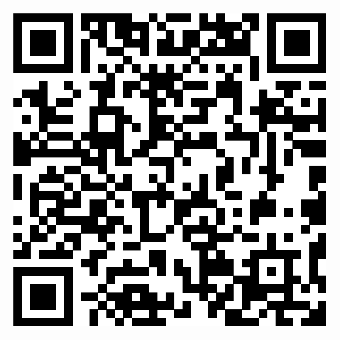 화답송성가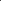 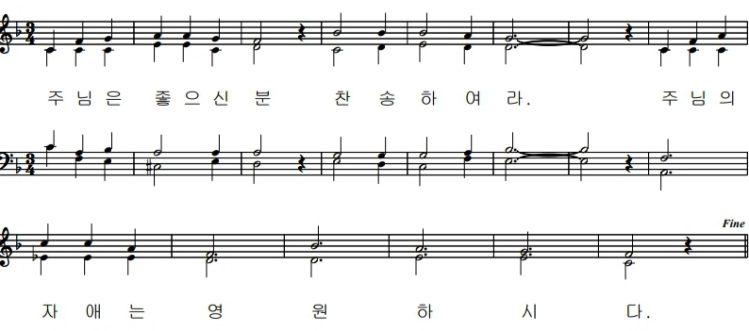 입당 137      봉헌 218성체 174      파견 129우리의 정성                                                           미사 참례자수
주일 헌금 (4/9): $620
교무금 김욱자(1~5), 신강자(3,4), 양정숙(4), 양화자(4),           정정진(4)감사 헌금 양화자 $50AMA 양정숙 $300                               
사제관 건립 기금 양화자 $20     총액 $89,974.32
성 금요일 (4/7)            36명
 부활 성야 미사 (4/8)     48명부활 대축일 미사 (4/9)  65 명